ZAKŁAD WODOCIĄGÓW I KANALIZACJI W MŁYNARACH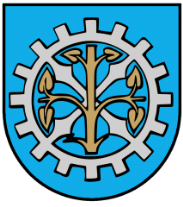 14-420 MŁYNARY, UL. WARSZAWSKA 6ATEL: 55 248-60-81, FAX: 55 248-60-38 E-MAIL: zwikmlynary@zwikm.euNIP: 5783129912 REGON: 369470228 
                   Młynary, dnia…………………….…………………………………………(Nazwisko i imię Odbiorcy)……………………………………………..                                                   (PESEL)…………………………………………….                                             (Ulica)                                                                                                                                                                                                                             ……………………………………………                                                                                                                                                                     (Kod pocztowy/miejscowość) WNIOSEK O ROZŁOŻENIE ZALEGŁOŚCI NA RATYUznaję swój dług w całości w kwocie ……………………. słownie…………………………………. …………………...z tytułu dostaw wody i/lub* odprowadzania ścieków do nieruchomości położonej w miejscowości……………………………….przy ul. ……………………………………………..…  Zwracam się z prośbą o rozłożenie na raty zadłużenia w kwocie …………………………………..zł., słownie………………………………………………………………………………………………….Wnioskuję   o……………….rat(y)*. Raty będą płatne od dnia ……………………każdego miesiąca począwszy od dnia………………………………………………...aż do całkowitej spłaty zadłużenia.Powyższą prośbę motywuję tym, iż ……………………………………………………………………………………………………………………………………………………………………………….………………………………………………………………………………………………………….………………………………………………………………………………………………………….………………………………………………………………………………………………………….………………………………………………………………………………………………………….………………………………………………………………………………………………………….Ponadto zobowiązuję się do terminowego regulowania bieżących zobowiązań.  Jednocześnie oświadczam, że zostałam/em poinformowany o skutkach niedotrzymania wyżej wymienionego zobowiązania. W przypadku braku zapłaty w wyznaczonym terminie Zakład Wodociągów  i  Komunikacji    w   Młynarach  skieruje sprawę  na  drogę   postępowania  sądowego w  celu ściągnięcia   całości   zadłużenia wraz  z  odsetkami i  dodatkowymi   opłatami  związanymi    z uruchomieniem procedury ściągania należności oraz uruchomi procedurę odcięcia dostaw wody do nieruchomości.                                                                                      ……………………………………………..                                                                                           (czytelny podpis wnioskodawcy)*niepotrzebne skreślić